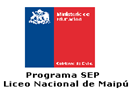 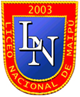 Finalistas XII Olimpiadas de Matemática 2021.(Terceros y Cuartos Medios)Final : miércoles 11 de agosto 11:30 vía classroomLICEO NACIONAL: POR LA MEJOR EDUCACIÓN DE CHILE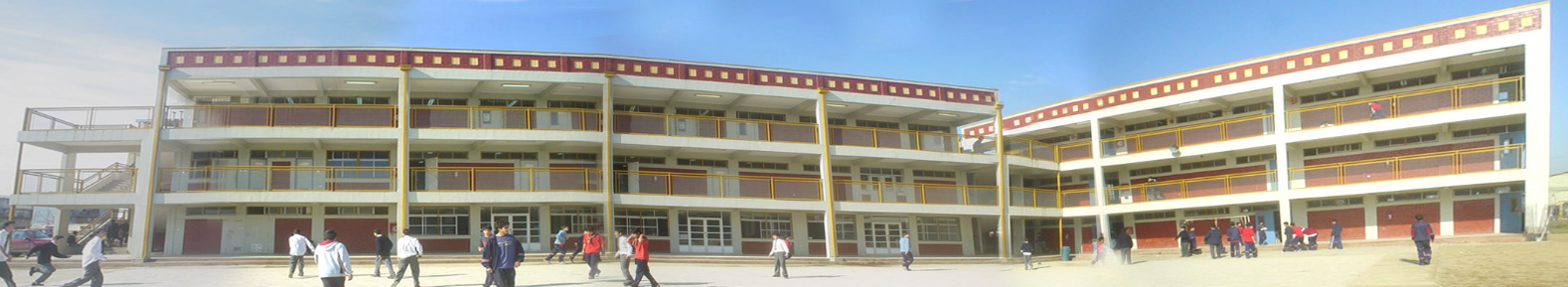 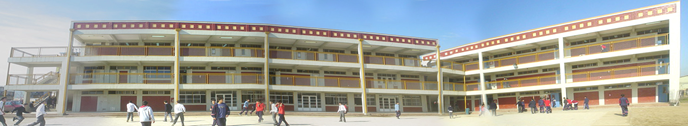 CURSOESTUDIANTE4DVictor Muñoz 4DJavier Soto 4DPablo Ignacio Jeria Acuña. 4BDiego Brito Bernal 4DBenjamín Pedraza 4DAlex Morales4DFrancisco Herrera4AJosé Zamora 3ATomas Ortiz 4BIgnacio Ramos  4BBenjamín Cares  3AAriel Verdugo Morgado  4BAlexis Guerrero 3AFernando Saavedra  3AJorge Nicolás Loor Barrios  3ANicolás Serra Agüero  3ABastián Zapata 4BAlonso Henríquez4DMatías Pavez Molina  4ADiego Córdova 4ADiego Cueto 